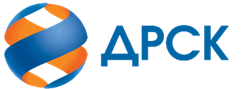 Акционерное Общество«Дальневосточная распределительная сетевая компания»(АО «ДРСК»)____________________________________________________________________________________________________________________«УТВЕРЖДАЮ»Зам. Председателя закупочной комиссии__________________  С.А. Коржов«___» _______________ 2021_ год Уведомление о внесении изменений в Извещение о закупке и Документацию о закупке по Запросу предложений в электронной форме на право заключения договора: Лот № 23901-ЭКСП ПРОД-2022-ДРСК Оказание услуг по проведению натурных исследований атмосферного воздуха, шумового и электромагнитного воздействия и установления окончательных границ санитарно-защитной зоны для объектов филиала ПЭС№1	от «13»   10.   2021 г.Организатор: АО «Дальневосточная распределительная сетевая компания» (далее – АО «ДРСК»). (Почтовый адрес: 675004, Амурская обл., г. Благовещенск, ул. Шевченко, 32, тел. 8 (4162) 397-147Заказчик: АО «Дальневосточная распределительная сетевая компания» (далее – АО «ДРСК»). (Почтовый адрес: 675004, Амурская обл., г. Благовещенск, ул. Шевченко, 32, тел. 8 (4162) 397-147Способ и предмет закупки: Запрос предложений в электронной форме на право заключения договора: Лот № 311801-РЕМ ПРОД-2021-ДРСК «Кабели силовые с бумажной пропитанной изоляцией (БПИ) Извещение опубликованного на сайте в информационно-телекоммуникационной сети «Интернет» www.zakupki.gov.ru (далее — «ЕИС») от 30.09.2021 г. № 32110685026Внесены следующие изменения в Извещение и Документацию о закупке:Пункты Извещения читать в следующей редакции: Пункты Документации о закупке читать в следующей редакции:  Все остальные условия Извещения и Документации о закупке остаются без изменения.Ирдуганова И.Н.(4162) 397-147 №
 НаименованиеСодержание пункта Извещения15Дата начала – дата и время окончания срока подачи заявокДата начала подачи заявок:«30» сентября 2021 г.   Дата и время окончания срока подачи заявок:«26» октября 2021 г. в 15 ч. 00 мин.  (по местному времени Организатора)  № 
 Наименование пунктаСодержание пункта1.2.19Срок предоставления Участникам разъяснений по Документации о закупкеДата и время окончания срока предоставления разъяснений:«26» октября 2021 г. в 15 ч. 00 мин. Организатор вправе не предоставлять разъяснение в случае, если запрос от Участника поступил позднее чем за 3 (три) рабочих дня до даты окончания срока подачи заявок, установленной в пункте 1.2.201.2.20Дата начала – дата и время окончания срока подачи заявок Дата начала подачи заявок:«30» сентября 2021 г.   Дата и время окончания срока подачи заявок:«26» октября 2021 г. в 15 ч. 00 мин. (по местному времени Организатора)1.2.22Дата окончания рассмотрения заявок Дата окончания рассмотрения заявок:«29» ноября 2021 г. 1.2.23Дата подведения итогов закупки Дата подведения итогов закупки:«13»  декабря  2021 г.